Združenie pedagógov zo škôl s regionálnou výchovou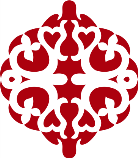 PozvánkaSrdečne Vás pozývame na Pracovné stretnutiektorá sa bude konať dňa  20.septembra 2019 o 9,30 hod v Kultúrnom dome v Dobrej Nive. Program:    9,00 hod -  9,30 hod – Prezentácia účastníkov.    9,30 hod -10,00 hod – Zhodnotenie Regionálneho Pexesa v Dobrej Nive                                           ( fotografie, videozáznam )  10,00 hod -10,30 hod – Voľba predsedu Združenia10,30 hod – 11,30 hod – Diskusia k zavádzaniu predmetu Regionálna výchova a tradičná                                         ľudová kultúra12,00 hod                     –  Obed v Kultúrnom dome v Dobrej Nive.Svoju účasť na pracovnom stretnutí potvrďte na telefóne 0908940637 alebo mailom na regioskoly@gmail.com.Dopravu  hradí vysielajúca škola resp. organizácia. Občerstvenie  zabezpečí Združenie. Kontakty :PaedDr. Mária Slosiariková, tel. 0908 940637, 045 5382361                         mariaslosiarikova7@gmail.com                                                                                     PaedDr. Mária Slosiariková                                                                                              predsedníčka